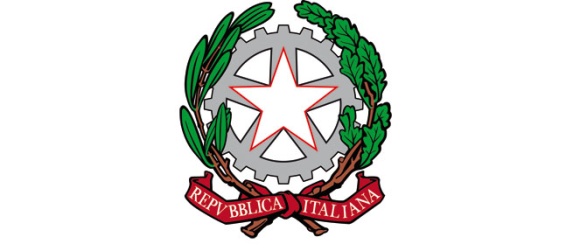 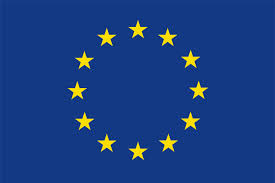 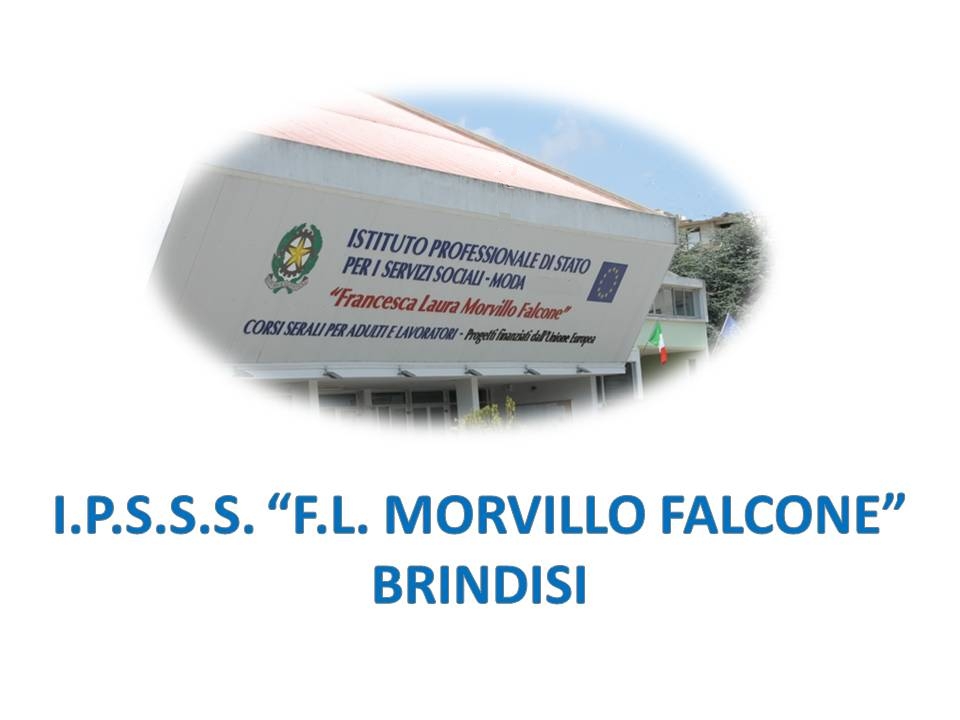 ISTITUTO PROFESSIONALE DI STATO PER I SERVIZI SOCIALI“Francesca Laura MORVILLO FALCONE”Via Galanti, 1 - Tel. 0831/513991 brrf010008@istruzione.it – brrf010008@pec.istruzione.it  www.morvillofalconebrindisi.edu.it72100   B R I N D I S IIl giorno …… del mese di …………..… dell’anno …..…, alle ore …………. nell’aula …..….. dell’Istituto IPSSS “F.L. MORVILLO FALCONE" si è riunita la commissione indirizzo ……………………………….al fine di procedere allo svolgimento delle operazioni relative agli alunni convocati per sostenere le prove orali  per l’ammissione agli Esami di Idoneità/Integrativi/Preliminari/Sospensione giudizio.Presiede il/la Prof/ssa……………………………………………………………………...   Risultano  presenti  i proff………………………………………………………………....................................................................................................................................................................................................................................................................................................................................................................................................................................................................................................................................................................................................................................................................................................................................................................................................................................................................................Sono assenti giustificati i seguenti Docenti, sostituiti come segue:La Commissione procede quindi alla conduzione delle prove orali, garantendo come previsto dall'art.19 comma 9 dell'.O.M. 90/2001 che il commissario avente specifica competenza nella disciplina interessata sia sempre affiancato da almeno un altro commissario.Per ogni candidato e per ciascuna prova vengono trascritti sull'apposita scheda gli argomenti trattati e la valutazione, espressa con un voto compreso tra 1 e 10, formulata dai commissari coinvolti. Di quanto sopra è redatto e sottoscritto il presente verbale.Il Presidente								…………………………………….						La Commissione								             								……………………………………….				                                          ……………………………………….. ………………………………………..								……………………………………….								……………………………………….			                                                     ………………………………………… ………………………………………..		                                                                …………………………………………								 ……………………………………….								……………………………………….. ………………………………………..								 ………………………………………….								…………………………………………..Brindisi,……………………….VERBALEESAMI IDONEITÀ/INTEGRATIVI/PRELIMINARI/SOSPENSIONE GIUDIZIOINDIRIZZO.…........…………………………………………………………………PROVA ORALEPROVA ORALEProf.sostituito dal prof.Prof.sostituito dal prof.Prof.sostituito dal prof.